§130.  Applications for voter registration(CONTAINS TEXT WITH VARYING EFFECTIVE DATES)(WHOLE SECTION TEXT EFFECTIVE 2/01/24)A person who completes a written or online voter registration application, as provided in section 152, may submit the application online, mail the application or have the application delivered to the registrar in the person's municipality of residence before the deadline for online, mail or 3rd-person registrations in section 121‑A, to be entered into the central voter registration system and placed on the incoming voting list prior to the next election; except that applications completed under section 122, subsection 5 may be delivered during the closed period for immediate placement on the incoming voting list. A voter registration application transmitted by the Department of the Secretary of State, Bureau of Motor Vehicles pursuant to section 232 or by a source agency other than the Bureau of Motor Vehicles pursuant to section 233 to the appropriate registrar's office before the deadline in section 121‑A must be entered into the central voter registration system and placed on the incoming voting list prior to the next election.  [PL 2023, c. 291, §3 (AMD); PL 2023, c. 291, §4 (AFF).]SECTION HISTORYPL 1985, c. 161, §6 (NEW). PL 1985, c. 614, §9 (AMD). PL 1989, c. 694, §1 (AMD). PL 2005, c. 453, §22 (AMD). PL 2011, c. 534, §9 (AMD). PL 2021, c. 439, §5 (AMD). PL 2021, c. 439, §15 (AFF). PL 2023, c. 291, §3 (AMD). PL 2023, c. 291, §4 (AFF). The State of Maine claims a copyright in its codified statutes. If you intend to republish this material, we require that you include the following disclaimer in your publication:All copyrights and other rights to statutory text are reserved by the State of Maine. The text included in this publication reflects changes made through the First Regular Session and the First Special Session of the131st Maine Legislature and is current through November 1, 2023
                    . The text is subject to change without notice. It is a version that has not been officially certified by the Secretary of State. Refer to the Maine Revised Statutes Annotated and supplements for certified text.
                The Office of the Revisor of Statutes also requests that you send us one copy of any statutory publication you may produce. Our goal is not to restrict publishing activity, but to keep track of who is publishing what, to identify any needless duplication and to preserve the State's copyright rights.PLEASE NOTE: The Revisor's Office cannot perform research for or provide legal advice or interpretation of Maine law to the public. If you need legal assistance, please contact a qualified attorney.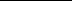 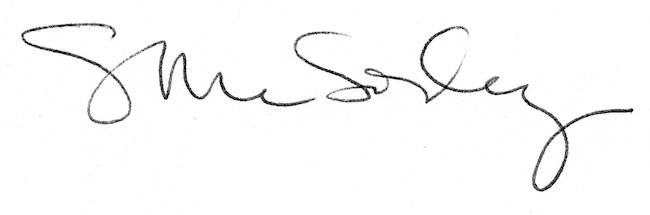 